参加申込書☆申込方法: FAX、またはEメールにてお申込みください。☆申込締切.平成30年11月30日(金)☆申込先 香川県地域生活定着支援センターTEL : 087-813-2250【FAX】087-889-0797※ FAXでお申込みの場合は、この用紙に必要事項を記入してそのまま送信してください。【Eメール】teicyaku@ryuungakuen.or.jp※ Eメールでお申込みの場合は、件名を「参加申込書」として所属、役職、氏名、電話番号を記入してください。☆受講にあたり、配慮を要する事項がある場合は、申し込み時にお知らせください。(&の場合は、特記事項欄にご記入ください。) *対応しかねる場合もございます。※当日に研修を中止するなど、緊急連絡を要する時のみ使用します。《会場案内図》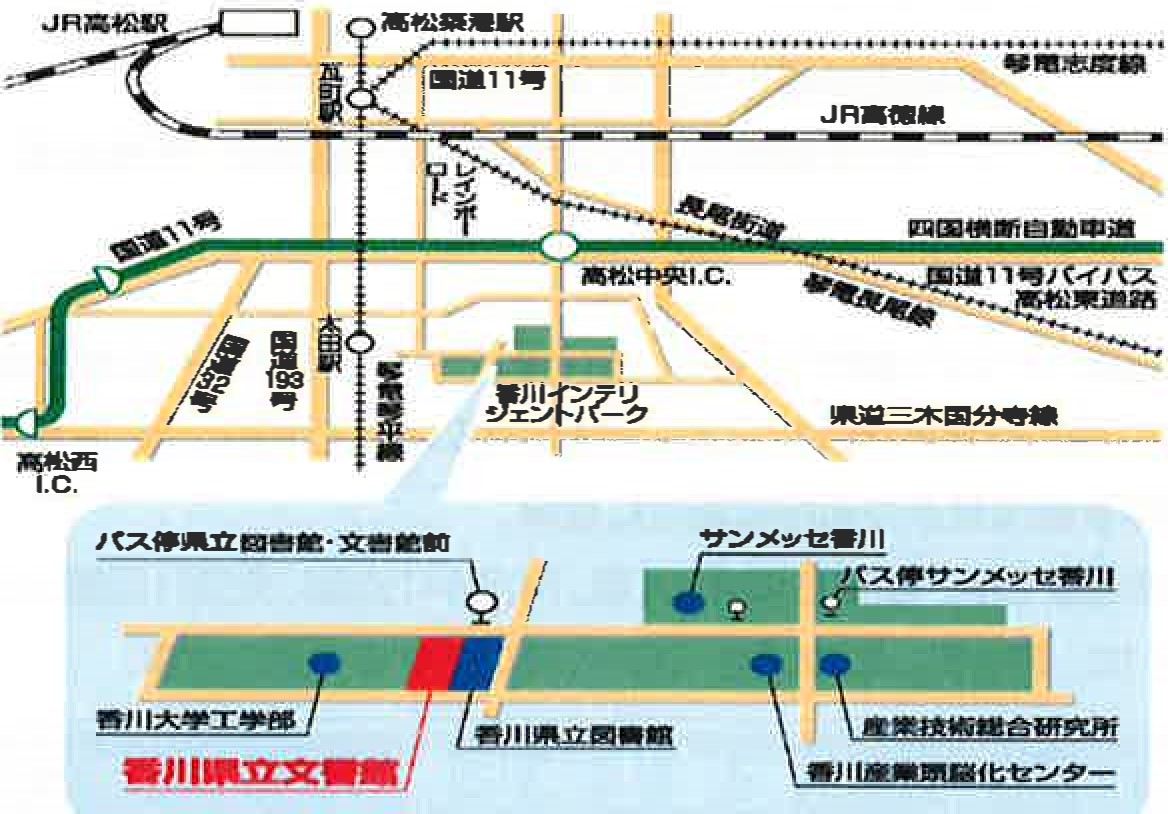 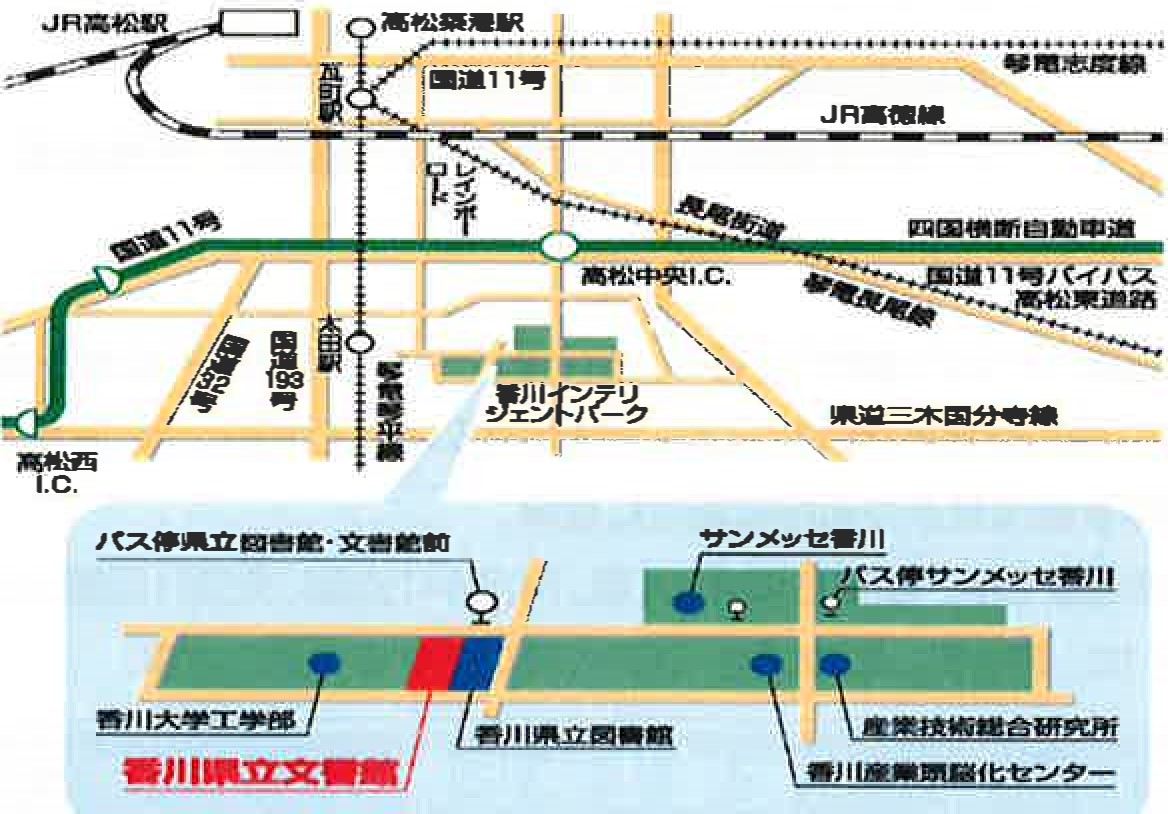 所属役職氏名電話番号※【特記事項】【特記事項】【特記事項】